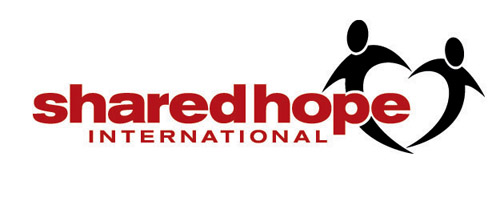 Dear Parent,On (date/time) a presentation for keeping students stay safe from online predators will take place at  Full School name. (Ambassador’s Full Name Here), a trained Ambassador of Hope for Shared Hope International, will present for us about online safety. 
(Ambassador’s first name) will introduce information from Shared Hope using age-appropriate activities to educate and equip our students about being a safe and smart digital native in their online activities.  Language may include the following words as we discuss this topic:rape, sex buyer, minor sex trafficking, suicide and pornography Our discussion of online safety includes
Learning why it’s important to keep private information privateNot allowing someone we haven’t met access to our sites (social media and gaming) How to recognize online predatorsWhat is sexual exploitation How exploitation happens online and in-personSexting or sending nudes/compromising photosConsequences of both sending and receiving nudes  What is sextortion and how teen suicide may be a part of itHow to set boundariesWhat to do if you’ve crossed some lines by sending compromising photosWhat to do if someone persists in communication and is making you uncomfortable How to create a personal safety plan if someone is asking for inappropriate content Our goal is to educate your child, to build bridges between them and the safe adults in their life, and to help them understand how to have a plan when they are approached by a possible predator. Our presentation informs and educates without using sensational language, graphics or information that could cause fear instead of leading them to a safe plan of action.Shared Hope International
awareness@sharedhope.orgSharedhope.org866-437-5433